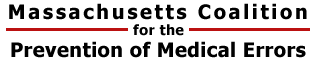 Re: BORN:  244 CMR 3.00, 6.00, 7.00 and 10.00October 11, 2016Catrice C. WilliamsOffice of the General CounselDepartment of Public Health250 Washington StreetBoston, Massachusetts 02108Dear Ms. Williams,Please consider this letter testimony from the Massachusetts Coalition for the Prevention of Medical Errors on the proposed amendments to the Board of Registration in Nursing to regulations at 244 CMR 3.00, 6.00, 7.00 and 10.00The Coalition does not have specific comment on the proposed regulations at this time, but would like to highlight an issue related to the process for public comment.We support the intent of reviewing existing regulations to assess for excessive burden and consistency with legislative requirements.  We are concerned, however, that healthcare agencies are now issuing many proposed modifications to regulations for public comment over a short period of time.  It can be difficult to thoughtfully review all these proposals, to ascertain the intent and impact of the proposals, and to comment effectively within the available public comment period.   We are concerned that the laudable goals of these regulatory reviews may be at risk, if there is not sufficient time and opportunity for clear communication and analysis among the affected parties. The Coalition recommends that there should be substantial consultation with all parties after the public comment period to ensure that intent of regulations can be clarified, communication about impacts is clear, complete, and well understood, and opportunities for approaches that meet shared goals among the interested parties are pursued and achieved as much as possible.We thank you for this opportunity to comment on the proposed regulations.Sincerely,Paula GriswoldExecutive DirectorAARP MassachusettsAtrius HealthBeth Israel Deaconess Medical CenterBeth Israel Deaconess Hospital NeedhamBeth Israel Deaconess Hospital PlymouthBetsy Lehman CenterBeverly HospitalBlue Cross Blue Shield of MassachusettsBoston Children's HospitalBoston Medical CenterBrigham & Women's HospitalCambridge Health AllianceCape Cod Healthcare SystemCenter for Health Information and AnalysisCenters for Medicare and Medicaid ServicesCommonwealth Care AllianceConnecticut Medical Insurance Company (CMIC Group)CoverysDana-Farber Cancer InstituteDivision of Health Professions LicensureEmerson HospitalFairview HospitalGroup Insurance CommissionHallmark Health SystemHarvard Pilgrim Health CareHarvard School of Public HealthHealth Care for AllHealthcentric AdvisorsInstitute for Healthcare ImprovementLahey Hospital & Medical Center Lawrence General HospitalMassachusetts Association of Behavioral Health SystemsMassachusetts Association of Healthcare QualityMassachusetts Board of Registration in MedicineMassachusetts Board of Registration in NursingMassachusetts Board of Registration in PharmacyMassachusetts Department of Mental HealthMassachusetts Department of Public HealthMassachusetts Executive Office of Elder AffairsMassachusetts General HospitalMassachusetts Health Policy CommissionMassachusetts Hospital AssociationMassachusetts Independent Pharmacists AssociationMassachusetts Interlocal Insurance Association  Massachusetts Medical SocietyMassachusetts Nurses AssociationMassachusetts Pharmacists AssociationMassachusetts Senior Care FoundationMassachusetts Society of Health-System Pharmacists MassHealthMedically Induced Trauma Support Services (MITSS)MetroWest Medical CenterMilford Regional Medical CenterMount Auburn HospitalNational Patient Safety FoundationOrganization of Nurse Leaders, MA, RI & NHPartners HealthCare SystemProfessional Liability Foundation Sturdy Memorial HospitalTelligenThe Risk Management Foundation of the Harvard Medical Institutions (CRICO)Tufts Health PlanTufts Medical CenterUMass Memorial Medical Center